ZADANIE 2  ZAKUP LINY DYNAMICZNEJ   1.  Lina dynamiczna potrójnie certyfikowanaTyp liny: dynamicznaŚrednica: 8.9mmliczba rwań (UIAA - 80kg): 6 / 18 / 30przesuw koszulki: 0mmsiła graniczna: 9.9 / 7.3 / 11.8 kNwydłużenie w użyciu: 6.8 / 8.6 / 5.3wydłużenie przy pierwszym odpadnięciu (%): 29 / 26 / 25Certyfikacja: EN 892:2012+A1:2016 + UIAAMateriał : Poliamid/AramidDługość: 70mKolor: 4x w kolorze przeważającym ciemnym oliwkowym 4x w kolorze przeważającym szarymCertyfikat: lina pojedyncza, lina podwójna, lina bliźniaczaZwiększona odporność na przecięcie przez krawędź Zastosowana impregnacjaZdjęcie poglądowe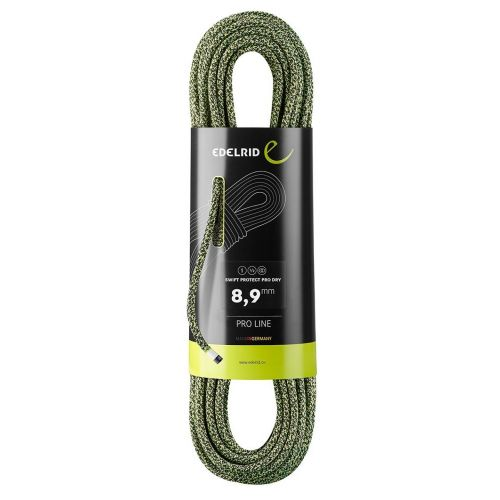 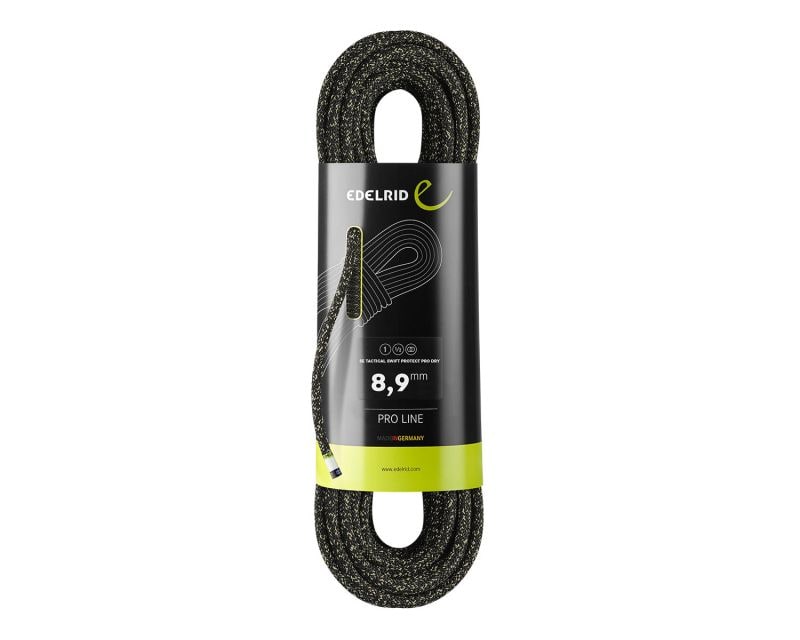 